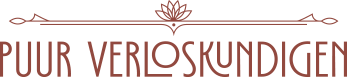 ZorgpadNaam: 			 Geboortedatum:	Casemanager:		Bij iedere controle bij de verloskundige worden je vragen beantwoord, informatie gegeven, je bloeddruk gemeten, je gewicht gemeten (optioneel) en wordt de groei, eventueel ligging (afhankelijk van de zwangerschapstermijn) en de hartslag van de baby beoordeeld. In dit zorgpad vindt je de extra onderzoeken die gedaan worden afhankelijk van je zwangerschapstermijn.
WeekzorgverlenerActieBeleidInformatie8-9 wekenVerloskundige-Intake gesprek-EchoCounseling PNS (nipt, 13 weken echo, 20 weken echo)- Zwanger folder- PNS folders
- Puur checklist10-12 wekenVerloskundige-Controle-EchoBloedprikkenIngang zetten PNS indien gewenst- Puur checklist12+3 – 14+3Optioneel:Echoscopiste externOptioneel: 13 weken echo16 wekenVerloskundige-ControleBespreken bloeduitslagenDatum 20 wkn echo navragenChecklist bijwerken- Informatie over zwangerschaps- cursussen / Puur mini bieb/ voorlichtingsavond- 22 weken prik18-21 wekenOptioneel: Echoscopiste externOptioneel: 20 weken echoOp indicatie: GUO22-23 wekenVerloskundigeControleBespreken BV/FVOp indicatie HbBespreken SEO/GUOFolder BV/KVVoornemens27-28 wekenVerloskundige-ControleOp indicatie RAL 0 KNOV folders / leven voelen 30-31 wekenVerloskundige-ControleHb controleOp indicatie anti-DFolders bevallingFolder GT/HPBevalplan33 wekenVerloskundige-ControleFolders net bevallenKraamtijd voorbereiding35 wekenVerloskundige-Controle–LiggingsechoBelinstr bevallingOptioneel: Bespr bevalplanLiggingsecho + vrw37 wekenVerloskundige-Controle38 wekenVerloskundige-Controle39 wekenVerloskundige-Controle40 wekenVerloskundige-ControleBespreken serotiniteits beleidStrippen41 wekenVerloskundige-ControleOptioneel: strippen vanaf 41+41,5 wekenVerloskundigeGynaecoloog-NWZ ConsultOptioneel: strippen42 wekenGynaecoloogNWZ: overnameNWZ: Inleiding baring